Hellenic Republic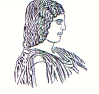 The Agricultural University of Athens,The International and Public Relations Office,Address: 75 Iera Odos Str, GR-118 55, Athens, GreeceInformation: Rania Hindiridou,Tel.: (+30) 210 5294841,e-mail: public.relations@aua.gr 				Athens, May 23 2023Press ReleaseStudents of a Post-graduate Program of Michigan State University have visited the Agricultural University of Athens.On Tuesday, April 11 2023, Post-graduate Students of the School of Planning, Design, and Construction have visited the Agricultural University of Athens, under the framework of the Program: “Study Abroad Urban Planning and Landscape Architecture”. The group of the Post-graduate Students, having in charge Ms. Patricia Machemer, an Associate Professor of Michigan State University, in collaboration with Mr. Panagiotis Trivellas, Professor and Director of the Laboratory of Organizational Innovation and Management Systems (ORIMAS Lab) of the Department of Agribusiness and Supply Chain Management of the Agricultural University of Athens, accompanied by the PhD Candidate of the Νational Technical University, Ms. Sonia Mavrommati, have had the opportunity of being shown around the infrastructures of the Agricultural University of Athens, in the context of the Program: “Study Abroad Urban Planning and Landscape Architecture”.The particular action falls into the framework of the Partnership programme of Michigan State University and the Urban Planning and Design Research Laboratory of the School of Architecture of the Νational Technical University of Athens, under the direction of Mr. Konstantinos Serraos, Professor. Along these lines, a guiding tour program has been organised around some important places of the greater Metropolitan Athens with the specific object of becoming acquainted with the urban fabric and the livelihood of ordinary citizens, as well as the connection of Athens with its history and its archaeological traces.The Agricultural University of Athens constitutes a remarkable and timeless landmark of the modern urban fabric, of the center of Athens, inasmuch  the particular area of  Votanikos on Iera Odos, including the greater region of the Historical Elaionas,  on the outskirts of Keramikos, therefore the guiding tour of the Group of the Post-graduate Students of the School of Planning, Design and Construction by Michigan State University around the premises of the Agricultural University of Athens had been part of the guiding tour program, relating to Athens.The Rector of the Agricultural University of Athens, Mr. Spyridon Kintzios, Professor and the Vice Rector for the European University, Internationalization and Student Affairs Ms. Helen Miliou, Professor, have welcomed the post-graduate students and addressed their speeches, through which they have encouraged future collaborations between the two Universities. During their stay at the Agricultural University of Athens, the post-graduate students have been shown around the Hasekii Ottoman Fountain, the Historic “Plato’s Olive Tree”, the Laboratory of Apiculture and Sericulture, the Greenhouses of Farm Structures of the Department of Human Resources Development  and Agricultural Engineering, etc. The visit has been concluded by some light finger food dishes offered, as a token of honour to the guests at the Multiple Purpose Hall of the Central Administration Building, wherein the students have received some symbolic gifts, like honey, besides the diverse range of printed promotional material in English, designed and edited by the Department of International and Public Relations Office.